MODELLO DI DICHIARAZIONE DI MISSIONE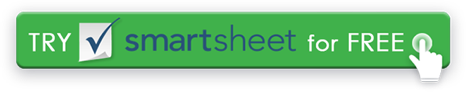 Rispondi a queste domande per trovare dettagli e struttura per la tua dichiarazione di missione.Chi è la tua azienda o no profit?Qual è lo scopo della vostra organizzazione?Dove si trovano i vostri uffici o fabbriche? Per chi lavori? Chi sono i tuoi clienti e clienti e quali sono le loro esigenze?Come lavorate? Definisci il tempo, la qualità e altre aspirazioni di processo.Perché il tuo lavoro è importante?  DISCONOSCIMENTOTutti gli articoli, i modelli o le informazioni fornite da Smartsheet sul sito Web sono solo di riferimento. Mentre ci sforziamo di mantenere le informazioni aggiornate e corrette, non rilasciamo dichiarazioni o garanzie di alcun tipo, esplicite o implicite, circa la completezza, l'accuratezza, l'affidabilità, l'idoneità o la disponibilità in relazione al sito Web o alle informazioni, agli articoli, ai modelli o alla grafica correlata contenuti nel sito Web. Qualsiasi affidamento che fai su tali informazioni è quindi strettamente a tuo rischio.